                            Liczba punktów: …………../ na 40 możliwych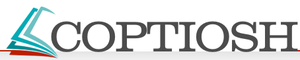 Imię i nazwisko ucznia …………………………………………………………………………………………………………….. Klasa …………….Szkoła - ………………………………………………………….………………………………………….. w ………………………………………………….Uwaga!Prosimy o zapoznanie się z poniższą instrukcją, a dopiero po jej przeczytaniu o rozwiązywanie zadań !!!- Udzielasz odpowiedzi na 40 pytań testowych wielokrotnego wyboru w nieprzekraczalnym czasie 40 minut.- Za każde pytanie można dostać 0 lub 1 pkt.- W każdym pytaniu co najmniej jedna odpowiedź jest prawidłowa.- Prawidłowe zaznaczenie właściwej jednej odpowiedzi (w zadaniach, w których tylko jedna jest prawidłowa) lub wszystkich właściwych odpowiedzi (w zadaniach, w których kilka jest prawidłowych) z jednoczesnym niezaznaczeniem żadnej błędnej odpowiedzi skutkuje przyznaniem 1 pkt. za dane zadanie, w przeciwnym razie przyznaje się 0 pkt.- Test wypełniaj długopisem (piórem) w kolorze niebieskim lub czarnym.- Nie można używać ołówków i  korektorów (za ich stosowanie cała praca zostanie zdyskwalifikowana). - Właściwą(-e) odpowiedź(-zi) zaznaczaj poprzez wzięcie w obwódkę (w kółko) właściwej literki odpowiedzi (a, b, c i/lub d). - Każde inne zaznaczenie odpowiedzi (skreślenie, zamazanie itp.), skreślenie zaznaczonej odpowiedzi, jej poprawka, traktowane są jako odpowiedź błędna i otrzymuje się za nią 0 pkt.- Na końcu testu, na stronie 4, masz dołączony brudnopis, który nie będzie podlegał ocenianiu – możesz w nim sporządzać swoje notatki.STAROŻYTNOŚĆ1/ Z cywilizacją starożytnej Mezopotamii wiąże/-ą się:a/ pismo hieroglificzne	b/ pismo klinowe		c/ prawo Talionu		d/ zikkurat	2/ Z cywilizacją starożytnego Egiptu wiąże/-ą się:a/ Dolina Królów		b/ katarakta			c/ nomy			d/ papirus3/ W starożytności na Bliskim Wschodzie swoje cywilizacje, państwa, utworzyli m.in.:a/ Fenicjanie		b/ Hebrajczycy		c/ Hetyci			d/ Persowie 4/ Religią/-ami pochodzącą/-ymi ze starożytnych Indii jest (są):a/ braminizm		b/ buddyzm			c/ hinduizm			d/ konfucjanizm5/ Ze starożytnej Sparty pochodzi/-ą:a/ Drakon		b/ geruzja			c/ Likurg			d/ Wielka Rhetra	6/ / Ze starożytnych Aten pochodzi/-ą:a/ Akropol		b/ archonci			c/ ostracyzm			d/ trytie	7/ W rywalizacji o hegemonię w starożytnej Grecji, po wojnach grecko – perskich, uczestniczyło kilka polis greckich, w tym i:a/ Epir		b/ Macedonia			c/ Sparta			d/ Teby	8/ Ze starożytnego Rzymu pochodzi/-ą:a/ Agora		b/ Kapitol 			c/ Koloseum			d/ Panteon	ŚREDNIOWIECZE9/ Cesarstwo Bizantyjskie musiało odpierać najazdy:a/ Arabów		b/ Bułgarów			c/ Persów			d/ Turków	10/ Monarchą/-ami Franków był/-li:a/ Chlodwig Krótki		b/ Karol Rudobrody		c/ Karol Wielki		d/ Pepin Mały		11/ Ze średniowiecznym ustrojem feudalnym wiąże/-ą się:a/ beneficjum		b/ immunitet			c/ senior			d/ trybut12/ Bolesław Chrobry podczas swojego panowania podbił m.in.:a/ Mazowsze		b/ Miśnię			c/ Mołdawię			d/ Morawy		13/ Państwo wczesnopiastowskie było:a/ królestwem		b/ księstwem			c/ monarchią patrymonialną	d/ republiką 14/ Podczas wypraw krzyżowych, Krzyżowcy założyli szereg państw, w tym m.in.:a/ Cesarstwo Łacińskie	b/ Hrabstwo Trypolisu	c/ Królestwo Jerozolimskie	d/ Księstwo Antiochii15/ W Polsce średniowiecznej rządzili:a/ Andegawenowie		b/ Jagiellonowie		c/ Piastowie			d/ Przemyślidzi16/ Polska toczyła wojny z Zakonem Krzyżackim w latach:a/ 1409-11		b/ 1410-11			c/ 1453-66			d/ 1454-66NOWOŻYTNOŚĆ17/ Z wielkimi odkryciami geograficznymi wiąże/- ą się:a/ akademia w Sagres		b/ astrolabium			c/ karawela			d/ żagiel łaciński18/ Z reformacją wiąże/-ą się:a/ grekokatolicy		b/ Kościół unicki		c/ schizma wschodnia		d/ żadne z powyższych19/ Habsburgowie w szczycie swej potęgi panowali w:a/ Hiszpanii		b/ Italii				c/ Niderlandach		d/ Szwajcarii20/ Królem/-ami polskim/-i z dynastii Wazów był/-li: a/ Jan Kazimierz 		b/ Jan Olbracht		c/ Władysław III Waza	d/ Zygmunt III Waza21/ Tron polski przestał być dziedzicznym w wieku:a/ XIV		b/ XV				c/ XVI				d/ XVII22/ Z I RP pochodzi (-ą):a/ piechota wybraniecka	b/ pospolite ruszenie		c/ wojsko kwarciane		d/ żadne z powyższych23/ Nihil novi z 1505 r. w dzisiejszym rozumieniu była:a/ konstytucją		b/ rozporządzeniem		c/ ustawą			d/ żadne z powyższych24/ Podczas powstania kościuszkowskiego doszło do szeregu bitew, w tym i pod:a/ Iganiami		b/ Maciejowicami		c/ Racławicami		d/ SzczekocinamiXIX WIEK25/ Francja w okresie wojen napoleońskich odniosła szereg zwycięstw, w tym i m.in. pod:a/ Austerlitz		b/ Jeną 			c/ Trafalgarem		d/ Waterloo 26/ Po upadku Napoleona Bonaparte na ziemiach polskich utworzono m.in.:a/ Królestwo Polskie						b/ Księstwo Krakowskie	c/ Wielkie Księstwo Poznańskie				d/ Wolne Miasto Gdańsk27/ Wiosna Ludów w Europie objęła dużą liczbę krajów i państw, w tym i m.in.:a/ Austrię		b/ Prusy			c/ Rosję			d/ Węgry28/ W wojnie krymskiej uczestniczyło kilka państw, w tym m.in.:a/ Chanat Krymski		b/ Sardynia			c/ Turcja			d/ Wenecja29/ W I wojnie światowej neutralność zachowała/-y:a/ Czarnogóra		b/ Dania			c/ Portugalia			d/ Szwecja	30/ Ile było wojen bałkańskich przed wybuchem I wojny światowej?:a/ 1		b/ 2				c/ 3				d/ 431/ Wielka Emigracja miała miejsce po upadku powstania:a/ krakowskiego		b/ listopadowego		c/ styczniowego		d/ wielkopolskiego32/ Polskie powstania narodowowyzwoleńcze trwały w różnych latach, w tym i w r.:a/ 1830		b/ 1846			c/ 1848			d/ 1861XX WIEK33/ W 1918 roku powstało kilka lokalnych ośrodków władzy państwowości polskiej, w tym m.in. i:a/ Naczelna Rada Ludowa w Krakowieb/ Polska Komisja Likwidacyjna w Poznaniuc/ Rada Regencyjna w Warszawied/ Tymczasowy Rząd Ludowy Republiki Polskiej w Lublinie34/ Konstytucje polskie i poprawki do nich (nowela) okresu II RP pochodzą m.in. z roku:a/ 1919		b/ 1921			c/ 1926			d/ 193635/ Zakreśl zdania prawdziwe:a/ Na polskie zapytanie w 1938 r., czy – jeśli po zajęciu przez RP Zaolzia, odebranego Czechosłowacji – sojuszniczy z nią ZSRR zaatakuje Polskę, Francja pomoże Polsce, ta odpowiedziała, że takb/ Na polskie zapytanie w 1938 r., czy – jeśli po zajęciu przez RP Zaolzia, odebranego Czechosłowacji – sojuszniczy z nią ZSRR zaatakuje Polskę, III Rzesza pomoże Polsce, ta odpowiedziała, że takc/ Po śmierci Józefa Piłsudskiego w 1935 r. Adolf Hitler zorganizował w Berlinie nabożeństwo żałobne za duszę Marszałka, z udziałem wszystkich czołowych dygnitarzy III Rzeszy, w którym udział wzięła także Pola Negrid/ Adolf Hitler w 1938 r. uważał Polskę za swego sojusznika i planował wspólny z nią podbój Związku Radzieckiego36/ Sojusznikami III Rzeszy w okresie II wojny światowej były różne państwa, w tym m.in.:a/ Chorwacja		b/ Finlandia			c/ Słowacja			d/ Węgry37/ Państwem/-ami komunistycznym/-i przed II wojną światową był/-a/-y:a/ Mongolia		b/ NRD			c/ Tannu-Tuwa		d/ ZRRS		38/ W XX wieku krajem/-ami  europejskim/-i, które posiadało/-y kolonie, była/-y:a/ Belgia		b/ Francja			c/ Niemcy			d/ W. Brytania39/ Po II wojnie światowej w Niemczech Zachodnich powstała/-y:                       a/ Bizonia		b/ NRD			c/ RFN				d/ Trizonia40/ W 1956 r. władzę w Polsce sprawował/-li:a/ B. Bierut		b/ W. Gomułka		c/ E. Ochab 			d/ J. StalinLiczba punktów:………………… Podpisy Komisji Szkolnej: …………………………………………………...BRUDNOPIS